Pla de Mesures AntifrauModel de Pla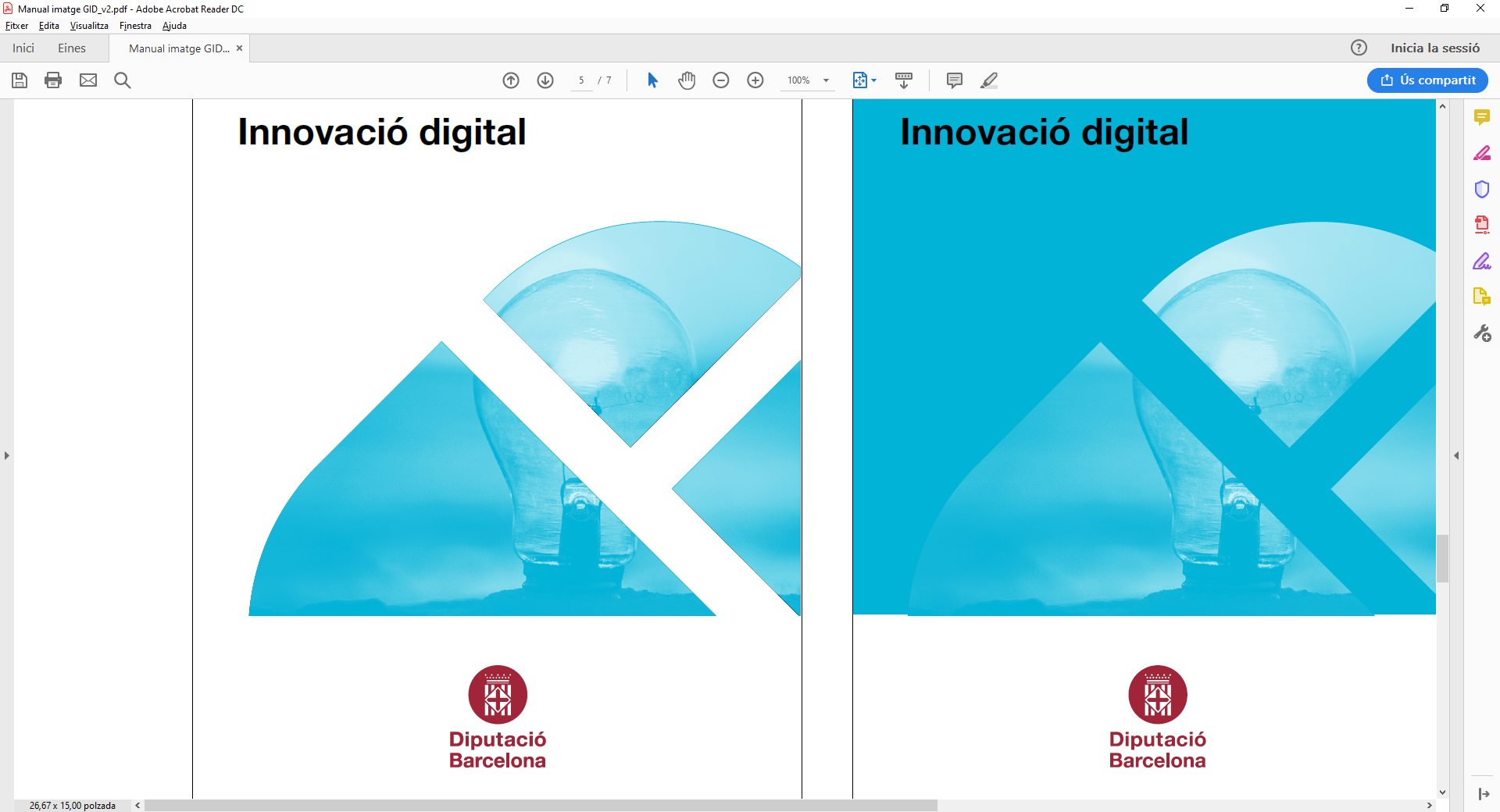 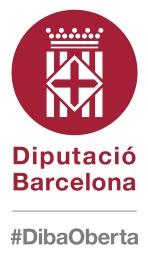 SumariPresentació de la Guia d'aplicació del Pla de mesures antifrauL'objecte d'aquest document és proporcionar un model tipus de Pla de mesures antifrau que pugui servir d'eina per ser aprovat, després de les modificacions que en cada cas siguin procedents, particularment per part d'aquelles entitats locals que, per les seves reduïdes dimensions, requereixin d’una eina de mesures de prevenció, detecció, correcció i persecució de les irregularitats administratives, el frau, la corrupció i els conflictes d'interessos que simplement enunciï les tasques bàsiques que cada entitat local ha de dur a terme per reforçar aquests mecanismes d'integritat en la gestió dels fons europeus.Es pretén amb aquest model tipus de Pla de mesures antifrau complir les exigències mínimes derivades de l’Ordre HFP 1030/2021, de 29 de setembre, i les que així mateix conjuntament imposa el Dret de la Unió Europea als estats membres (i, per tant, també a les autoritats locals) quan gestionin de forma compartida o executin fons procedents del pressupost europeu, encara que sigui com a mers beneficiaris o receptors. Mitjançant aquestes mesures es tracta, en tot cas, de protegir eficaçment els interessos financers de la Unió.El text ha integrat aquelles qüestions que poden ser més adequades al perfil governamental dels qui en són els destinataris (ajuntaments de menor capacitat tècnica) de les “Orientacions per al Reforç de la prevenció, detecció i correcció del frau, la corrupció i els conflictes d'interessos, referits a l'article 6 de l'Ordre HFP 1030/2021”, document elaborat per la Direcció General del Pla de Recuperació, Transformació i Resiliència, adscrita a la Secretaria General de Fons Europeus, del Ministeri d'Hisenda i Funció Pública, distribuït els darrers dies del mes de gener (24 de gener de 2021). No obstant això, aquestes orientacions tenen un valor residual o puntual quan es tracta d'aplicar aquestes directrius a municipis petits.La proposta d’aquest model tipus de Pla de mesures antifrau s’estructura segons el cicle de la gestió del risc de frau: prevenció, detecció, correcció i persecució, posant tots els esforços en la fase preventiva.Versió: 6 d’abril de 2022Instruments addicionals al model tipus de Pla de mesures antifrauAquest model tipus de Pla de mesures antifrau inclou quatre annexos: Annex I. Anàlisi inicial de gestió d'avaluació de riscos a l'àmbit de la prevenció, detecció i correcció d'irregularitats, frau, corrupció i conflictes d'interès de l'Ajuntament.Annex II. Procediment intern d’actuació en situacions de conflicte d’interessosAnnex III. Procediment intern d’actuació davant indicis o evidències de frau o corrupció.Annex IV. Normativa aplicableAquest model tipus de Pla de mesures antifrau es complementa amb un conjunt d'eines de prevenció que la Diputació de Barcelona també posa a la disposició dels ens locals, i que són:Model de Declaració política al màxim nivell de compromís de lluita contra el frau i la corrupció.Model de Declaració d'absència de conflicte d'interès (DACI).Bateria provisional de banderes vermelles en l'àmbit de la contractació pública i subvencions.Model de Codi de conducta dels alts càrrecs. El codi de conducta proposat està elaborat per la Xarxa de Governs Transparents.Codi ètic del servei públic de Catalunya. Es proposa l’adhesió per acord plenari del codi ètic del servei públic de Catalunya.https://administraciopublica.gencat.cat/ca/organitzacio/etica-publica/codi-etic-del-servei-public-de-catalunya/ Proposta de Campanya de difusió interna i externa sobre (properament):a. El Pla de mesures antifrau.b. El codi de conducta i el codi ètic dels treballadors.c. Sistema d'alertes (banderes vermelles)d. Canals d'alerta.Glossari de termesA. Irregularitats administrativesLa noció d'irregularitats administratives està recollida en el dret de la Unió Europea en el Reglament (CE, EURATOM), número 2988/95, de 18 de desembre de 1995, relatiu a la protecció dels interessos financers de les comunitats europees, en l’article 1.2 es preveu aquesta definició:Constituirà irregularitat tota infracció d'una disposició del dret comunitari corresponent a una acció o omissió d'un agent econòmic que tingui o tindria per efecte perjudicar el pressupost general de les comunitats (Unió Europea) o els pressupostos administrats per aquestes (o gestionat de forma compartida per autoritats nacionals com són les locals), bé sigui mitjançant la disminució o la supressió d'ingressos procedents de recursos propis percebuts directament per compte de les comunitats, bé mitjançant una despesa indeguda.B. FrauLa noció de frau, amb unes connotacions penals innegables, es recull a l'article 3 (enquadrat al títol II: “Infraccions penals relatives al frau que afecta els interessos financers de la Unió”) de la Directiva (UE) 2017/1371, del Parlament Europeu i del Consell, de 5 de juliol de 2017, sobre lluita contra el frau que afecta els interessos financers de la Unió a través del dret penal.Aquest concepte es delimita en aquest article de la següent manera:Els Estats membres adoptaran les mesures necessàries per garantir que el frau que afecti els interessos financers de la Unió constitueix una infracció penal quan es cometin intencionadament.Als efectes de la present Directiva, es considerarà frau que afecta els interessos financers de la Unió el següent:En matèria de despeses no relacionades amb els contractes públics, qualsevol acció o omissió relativa a:i) l'ús o la presentació de declaracions o documents falsos, inexactes o incomplets, que tingui per efecte la malversació o la retenció infundada de fons o actius del pressupost de la Unió o de pressupostos administrats per la Unió, o en nom seu,ii) l'incompliment d'una obligació expressa de comunicar una informació que tingui el mateix efecte oiii) l'ús indegut d'aquests fons o actius per a finalitats diferents dels que en van motivar la concessió inicial;En matèria de despeses relacionades amb els contractes públics, almenys quan es cometin amb ànim de lucre il·legítim per a l'autor o una altra persona, causant una pèrdua per als interessos financers de la Unió, qualsevol acció o omissió relativa a:i) l'ús o la presentació de declaracions o documents falsos, inexactes o incomplets, que tingui per efecte la malversació o la retenció infundada de fons o actius del pressupost de la Unió o de pressupostos administrats per la Unió, o en nom seu,ii) l'incompliment d'una obligació expressa de comunicar una informació que tingui el mateix efecte oiii) l'ús indegut d'aquests fons o actius per a fins diferents dels que van motivar-ne la concessió inicial i que perjudiqui els interessos financers de la Unió. Així mateix, en aquest concepte de frau es tindrà en compte el que disposen els apartats c) i d) de l'article 3 esmentat, respectivament, en matèria d'ingressos diferents dels procedents dels recursos propis de l'IVA i d'ingressos procedents dels recursos propis de l’IVA, en les circumstàncies que s'hi assenyalen.C. CorrupcióLa Comissió Europea aplica el següent concepte de corrupció:S'entén per corrupció l'abús de poder d'un càrrec públic per obtenir beneficis privats. Els pagaments corruptes faciliten molts altres tipus de frau, com ara la facturació falsa, les despeses fantasmes o l'incompliment de les condicions contractuals. La forma més freqüent són els pagaments corruptes o els beneficis de caràcter similar: un receptor (corrupció passiva) accepta el suborn d’un donant (corrupció activa) a canvi d’un favor.D. Conflicte d'interessosNo hi ha una definició normativa precisa de conflicte d'interessos. Tot i així, la normativa europea preveu una regulació que assaja identificar quines situacions o circumstàncies taxades s'enquadren com a conflicte d'interessos, a la qual s'afegeix una clàusula oberta que, fins a cert punt, objectiva l'existència d'aquests conflictes en determinats contextos. En efecte, l'article 61.3 del Reglament Financer de 2018 determina en quins casos o supòsits hi haurà conflicte d'interessos, i ho fa en els termes següents:Als efectes de l'apartat 1, hi ha conflicte d'interessos quan l'exercici imparcial i l'objectiu de les funcions dels agents financers i altres persones a què fa referència l'apartat 1 (responsables polítics o empleats públics que gestionin fons europeus) es vegi compromès per raons familiars, afectives, d’afinitat política o nacional, d’interès econòmic o per qualsevol altre motiu directe o indirecte d’interès personal.Pla de mesures antifrau de l’Ajuntament XXX1. Objecte del Pla de mesures antifrau1.1. Aquest Pla de mesures antifrau per a la gestió de fons europeus per part de l'Ajuntament de XXX, s'aprova de conformitat amb el què exposa l'article 6 de l'Ordre HFP/1030/2021, de 29 de setembre, per la qual es configura el sistema de gestió del Pla de Recuperació, Transformació i Resiliència.1.2. Aquest Pla s'articula al voltant de les quatre fases del cicle de gestió del risc del frau amb la finalitat de prevenir, detectar, corregir i perseguir les irregularitats, el frau, la corrupció i els conflictes d'interessos en la gestió i l'execució dels fons europeus amb la pretensió última de salvaguardar els principis de bona gestió financera, de protecció dels interessos financers de la Unió Europea i de compliment de resultats a la gestió.1.3. Així mateix, inclou quatre annexos que s'aproven amb aquest Pla de mesures antifrau:Annex I - Anàlisi inicial de gestió d'avaluació de riscos en l'àmbit de la prevenció, la detecció i la correcció d'irregularitats, frau, corrupció i conflictes d'interès de l'Ajuntament.Annex II - Procediment intern d’actuació en situacions de conflicte d’interessos.Annex III - Procediment intern d’actuació davant indicis o evidències de frau o corrupció.Annex IV – Normativa aplicable.2. Naturalesa i finalitat del Pla de mesures antifrau2.1. El Pla de mesures antifrau de l'Ajuntament de XXX té per objecte enfortir la integritat institucional i la lluita contra les irregularitats administratives, el frau, la corrupció i els conflictes d'interessos en la gestió de fons europeus.2.2. El Pla es revisarà periòdicament a fi de dur a terme una millora permanent dels estàndards ètics de la institució i organització municipal, particularment pel que fa a la gestió i execució de fons europeus dels quals aquesta entitat local sigui entitat executora o beneficiària de recursos financers destinats a determinades actuacions.2.3. Aquest Pla tindrà durada indefinida, sens perjudici de la revisió periòdica en els termes establerts a l'apartat 7.2.3. Àmbit objectiu d’aplicacióAquest Pla de mesures antifrau s'aplica als fons europeus que l'Ajuntament gestioni o dels quals sigui beneficiari i procedeixin dels diferents Components del Pla de Recuperació, Transformació i Resiliència aprovat per la Comissió Europea al mes de juny de 2021, en el marc del sistema de gestió establert a l'Ordre HFP/1030/2021, així com, si escau, d'aquells altres fons europeus sempre que sigui d'acord amb la seva pròpia normativa.Aquest Pla de mesures antifrau preveu la regulació d'instruments i mesures que, més enllà de donar resposta concreta als requeriments de la gestió de fons europeus, s'emmarquen en el sistema d'integritat institucional de l'Ajuntament de XXX i com a tals, es poden aplicar a altres àmbits de la gestió municipal si així es resol de manera expressa.4. Àmbit subjectiu d’aplicació4.1. Aquest Pla s'aplicarà a l'Ajuntament de XXX i a la seva Administració municipal i, si escau, a les entitats locals que depenguin del seu sector públic.4.2. Les mesures d'enfortiment de la integritat i de prevenció, detecció, correcció i persecució de les irregularitats, el frau, la corrupció i els conflictes d'interessos s'aplicaran als actors següents de l'àmbit municipal o que tinguin relació amb la gestió, l'execució o la destinació dels fons europeus:Alts càrrecs al servei de l'administració local, així com, si escau, personal eventual.Empleats públics municipals que participin en aquells expedients que compten amb finançament procedent dels fons europeus i que:elaboren informes que serveixen de base per a la presa de decisions i/o,intervenen a les meses de contractació i/o,intervenen en processos de selecció de personal i/o,realitzen tasques de gestió control i pagament,així com qualsevol altre agent en què hagin delegat o encomanat, així com externalitzat, alguna o algunes d’aquestes tasques.Beneficiaris privats, socis, contractistes i subcontractistes, les actuacions dels quals siguin finançades amb fons, que puguin actuar a favor dels propis interessos, però en contra dels interessos financers de la Unió, en el marc d'un conflicte d'interessos.Assessors externs, professionals o membres de comissions o grups de treball que participin en la preparació o en els treballs preliminars de processos de contractació pública o de subvencions o ajudes, així com en l'elaboració d'estudis o dictàmens, que puguin incórrer en conflicte d'interessos. 4.3. Tenen condició d'alts càrrecs al servei de l'administració local:Representants locals de l'alcaldia, regidories o presidències.Titulars dels òrgans directius, d’acord amb la legislació de règim local.Són titulars dels òrgans directius dels municipis de gran població (article 130 de la Llei 7/1985, de 2 d’abril, Reguladora de les bases de Règim local: el/la secretari/ària de la corporació, l'interventor/a general municipal, el/la titular de l'assessoria jurídica, el/la titular de l’òrgan de gestió tributària, el/la titular de l’òrgan de suport a la Junta de Govern Local, així com els coordinadors, directors i assimilats.Pel que fa a la resta de municipis, cada ajuntament ha de determinar, d'acord amb el seu reglament d'organització el personal directiu propi, si en té (article 306 del Decret Legislatiu 2/2003, de 28 d’abril, pel qual s’aprova el Text refós de la Llei municipal i de règim local de Catalunya). Els funcionaris de l’administració local amb habilitació de caràcter nacional seran titulars d’òrgans directius (per tant, alts càrrecs) si expressament així ho reconeix l’ens local.5. Principis del Pla de mesures antifrauAquest Pla, pel que fa a la gestió de fons europeus, es fonamenta en els principis següents:IntegritatImparcialitat i objectivitatTransparènciaBona gestió financeraProtecció dels interessos financers de la Unió EuropeaCompromís amb el resultatRendició de comptes6. Organització, gestió i desenvolupament del Pla de mesures antifrau6.1. Atenent a les característiques, les dimensions, els recursos i les capacitats de l'Ajuntament, el disseny de les estructures d'organització, gestió i desenvolupament del Pla es basarà en el principi d'economia, simplificació orgànica i procedimental, i polivalència funcional.6.2. La direcció política del Pla la durà a terme l'Alcaldia, sens perjudici de les delegacions que pugui fer i de les competències de l'òrgan plenari.6.3. (OPCIÓ A)Es crea una Comissió Tècnica de Seguiment i Desenvolupament del Pla antifrau de la qual formaran part, almenys, els empleats públics que ocupin les responsabilitats següents o, si s’escau, prestin serveis en algun dels àmbits següents:• Secretaria-Intervenció• Contractació pública• Serveis jurídics• Funcionari o empleat públic que exercirà funcions de secretaria6.3. (OPCIÓ B) (MUNICIPIS AMB POCA ESTRUCTURA DE PERSONAL)La Comissió Tècnica es constituirà amb la presència de la persona titular de l’Alcaldia, que la presidirà, i de la Secretaria-Intervenció, així com, si s’escau, d’un o dos empleats públics. Com a mínim, la Comissió Tècnica estarà formada per la persona titular de l'Alcaldia i la Secretaria-Intervenció.6.4. Les funcions de la Comissió Tècnica de seguiment del Pla es determinen per resolució de l'Alcaldia.7. Revisió i adaptació del Pla de mesures antifrau, així com seguiment i avaluació de les mesures proposades i configuració de noves7.1. Aquest Pla podrà ser objecte de revisió i actualització quan així es proposi per part de l'Alcaldia, qui sotmetrà aquesta revisió i actualització a la consideració del Ple, que ho aprovarà, si escau, mitjançant acord.7.2. Si no es duguessin a terme revisions o actualitzacions prèvies, el Pla serà objecte d'avaluació i, si s’escau, d'adaptació, almenys als dos anys de la seva aprovació i de forma periòdica a partir de llavors.8. Estructura del Pla de mesures antifrauEl Pla, de conformitat amb el que s’estableix a l'article 6.5 a) de l'Ordre HFP 1030/2021, i d'acord amb el que s'ha exposat anteriorment, s'estructura al voltant dels quatre elements clau o fases de l'anomenat “cicle antifrau”:• Prevenció• Detecció• Correcció• Persecució9. Mesures de prevencióLes següents mesures de prevenció persegueixen articular una sèrie d'accions, eines, instruments i mitjans dirigits a enfortir la infraestructura ètica de l'organització i el propi sistema de gestió de fons europeus en clau d'integritat, adoptant un enfocament proactiu que aposti per mitigar o evitar els riscos d'irregularitats, frau, corrupció o conflicte d'interessos en la gestió d'aquests fons europeus.La concreció de les mesures de prevenció que es pretenen adoptar a través del present Pla i de la seva posterior execució i desenvolupament per part de l’entitat és la següent:9.1. Aprovació d'una Declaració institucional al màxim nivell de compromís de lluita contra el frau i la corrupcióMitjançant la Declaració institucional al màxim nivell de compromís de lluita contra el frau i la corrupció, el Ple d'aquest Ajuntament adquireix el compromís ferm de lluita contra el frau, l'evitació o mitigació dels conflictes d'interessos i una posició manifesta de tolerància zero davant la corrupció i les pràctiques d'irregularitat administrativa pel que fa a la gestió municipal.9.2. Definició d'un model bàsic de gestió d'avaluació de riscos en l'àmbit de la prevenció, la detecció i la correcció d'irregularitats, frau, corrupció i conflictes d'interès a l'AjuntamentL’Ajuntament de XXX, d’acord amb el marc normatiu europeu i la normativa interna, disposarà d’un model d’avaluació de riscos quan gestioni fons europeus. Per això crearà i actualitzarà una matriu de riscos, especialment en els àmbits de gestió economicofinancera i de contractació pública.Un cop adjudicades línies de subvencions per dur a terme actuacions en àmbits materials concrets relacionats amb determinats components, projectes, subprojectes o actuacions del Pla de Recuperació, Transformació i Resiliència (PRTR), la Comissió Tècnica de Seguiment i Desenvolupament del Pla antifrau, analitzarà i actualitzarà la matriu inicial de riscos establerta a l'Annex I del present Pla.9.3. Incorporació de la Declaració de no estar afectat per cap conflicte d'interès (DACI) en els expedients de contractació, gestió de subvencions o de selecció de personal vinculats a projectes finançats amb fons europeusL'Ajuntament de XXX incorpora en la gestió i en l’execució dels projectes finançats amb fons europeus, la Declaració d'Absència de Conflicte d'Interessos (DACI) de tots els agents als quals és aplicable el Pla de mesures antifrau d'acord amb l'article 5 referent a l’àmbit subjectiu.La DACI ha de ser subscrita abans d'iniciar qualsevol activitat o actuació amb la finalitat d'evitar una situació de conflicte d'interessos que s'hauria de gestionar de la manera més ràpida i efectiva possible, tal com preveuen les mesures de detecció i, si s’escau, de correcció.En el cas de personal que participi en l'avaluació de sol·licituds o d'ofertes, la DACI s’ha de formalitzar amb caràcter previ a l’inici del procediment de subvenció o contractació. El procediment que cal aplicar en la gestió de conflictes d'interessos es descriu a l'Annex II del present Pla.9.4. Aprovació/reforç del codi de conducta d'alts càrrecsOpció A. Si l'ajuntament té aprovat el codi de conducta d'alts càrrecsDe conformitat amb el que estableix l'article 55.3 de la Llei 19/2014, de 29 de desembre, de transparència, accés a la informació pública i bon govern, pel que fa a alts càrrecs és aplicable el Codi de conducta aprovat pel Ple d'aquest Ajuntament en data XXXX i publicat al portal de transparència municipal.Opció B. Si l'ajuntament NO té aprovat el codi de conducta d'alts càrrecsDe conformitat amb el que estableix l'article 55.3 de la Llei 19/2014, de 29 de desembre, de transparència, accés a la informació pública i bon govern, pel que fa a alts càrrecs aquesta corporació aprovarà el Codi de conducta elaborat per la Xarxa de Governs Transparents, que serà publicat al portal de transparència municipal.9.5. Codi ètic de treballadors públicsEn relació amb les normes de conducta dels empleats públics locals, i sens perjudici de la plena aplicabilitat del codi ètic i de conducta regulat als articles 52 a 53 del text refós de l'Estatut Bàsic de l'Empleat Públic, mitjançant acord plenari l'Ajuntament de XXX s'adherirà al Codi ètic del servei públic de Catalunya, aprovat per la Generalitat de Catalunya al 2020.9.6. Publicació de declaració de béns i activitatsL'Ajuntament de XXX adquireix el compromís de complir fidelment la legalitat vigent en matèria de declaracions d'activitats i interessos i de béns patrimonials dels alts càrrecs.9.7. Publicació de l'agenda d'alts càrrecs i ús del registre de grups d'interèsL'Ajuntament de XXX, d'acord amb la previsió de l'article 55.1.c de la Llei 19/2014, de 29 de desembre, de transparència, accés a la informació pública i bon govern, publicarà l'agenda dels alts càrrecs i, especialment, la previsió de reunions amb grups d'interès.9.8. Participació de l'entitat local en accions de sensibilització i formatives en matèria d'integritat i ètica públicaEl desenvolupament d'una cultura d'integritat en l'àmbit preventiu descansa en bona mesura en el fet que els comportaments i els hàbits dels actors institucionals que intervenen en aquests processos de decisió, gestió o execució de fons estiguin alineats amb els valors, principis, normes de conducta i d’actuació dels quals s’ha dotat, així com en el ple respecte del marc jurídic vigent i dels drets de la ciutadania.L'Ajuntament de XXX assumeix el compromís d'impulsar la participació dels responsables polítics i empleats públics municipals en programes formatius en matèria d'integritat i ètica pública, així com la formació especialitzada en la prevenció, la detecció i la correcció d'irregularitats, frau, corrupció o conflictes d’interessos en l’execució de fons europeus.9.9. Publicitat i transparència del Pla de mesures antifrauAquest Pla de mesures antifrau es publicarà al Butlletí Oficial de la Província i al portal de transparència municipal.L'Ajuntament de XXX dura a terme accions de sensibilització tant per als treballadors públics com per a la ciutadania, per tal de donar a conèixer el Pla de mesures antifrau, els codis de conducta i ètica aprovats, el canal d'alertes i els indicadors d'alerta (banderes vermelles).10. Mesures de deteccióEn la segona fase del cicle antifrau s'han d'articular les mesures d'aquest Pla dirigides en aquest cas a detectar les irregularitats administratives, el frau, la corrupció o els conflictes d'interessos.10.1. Creació d'un canal intern o, si s’escau, la connexió amb un canal extern per a la gestió i presentació de dilemes ètics, queixes o denúnciesL'Ajuntament de XXX crearà un canal telemàtic, telefònic o presencial per a la presentació de dilemes ètics, queixes o denúncies.En tot cas, les denúncies poden també vehicular-se a través dels canals externs següents:Oficina Antifrau de Catalunya.https://antifrau.cat/es/investigacion/denuncia.htmlServei Nacional de Coordinació Antifrau (SNCA), vinculat a la IGAE, Autoritat de Control en matèria de fons europeus procedents del MRR:https://www.igae.pap.hacienda.gob.es/sitios/igae/es-ES/paginas/denan.aspx 10.2. Previsió d'un llistat de banderes vermelles que actuï com un sistema d'alertes en els casos o circumstàncies on els riscos d'aparició d'irregularitats administratives, frau, corrupció o conflictes d'interessos siguin elevats o mitjansLes banderes vermelles són sistemes d'alertes que adverteixen de l'existència de riscos sobre la integritat en determinades actuacions, procediments o tràmits en funció de les circumstàncies que convergeixen en el seu desenvolupament. Es tracta, en realitat, d'indicis, pistes o senyals d'alerta que, en si mateixes, no comporten que hi hagi realment un cas de frau o de corrupció, però que requereixen una atenció extraordinària o un seguiment particular pels riscos associats a tals circumstàncies, a fi que no es materialitzin en manifestacions delictives o en irregularitats administratives greus o molt greus.Quan en els processos d'execució de fons europeus apareguin noves circumstàncies de risc o circumstàncies no previstes, s'han d'afegir noves banderes vermelles a les previstes inicialment.10.3. Introducció d'eines de gestió de dades i de traçabilitat amb la finalitat de detectar irregularitats administratives, frau, corrupció o conflictes d'interessosL'Ajuntament de XXX farà servir tots els recursos tecnològics al seu abast per identificar senyals d'alerta de possibles casos de frau, corrupció o conflicte d'interessos.11. Mesures de correcció11.1. La retirada dels projectes, o de part d'aquests, afectats pel frau i la corrupció o pels conflictes d'interessos reals. La recuperació dels fons de la UE gastats fraudulentamentL'Ajuntament de XXX, quan hagi identificat un frau o hi hagi sospites fundades que s'ha pogut produir, procedirà a la retirada dels projectes o parts del projecte o subprojecte afectat pel frau o la corrupció, i a l'adopció de totes les mesures que estiguin al seu abast per recuperar els fons europeus gastats fraudulentament.L'Ajuntament de XXX en els casos de detecció de frau o sospita del mateix, col·laborarà activament i lleialment amb l'òrgan gestor, l'autoritat responsable, l'autoritat de control, els òrgans de control extern, la fiscalia i les autoritats judicial, i, quan així es produeixi, amb les actuacions que dugui a terme la Comissió Europea, l'OLAF o el Tribunal Europeu de Comptes Públics.Així mateix, l'Ajuntament de XXX adquireix el compromís institucional que, si el frau detectat o la sospita de frau pogués comportar la comissió de presumptes fets susceptibles de condemna penal, es traslladarà immediatament a la Fiscalia o a l’autoritat judicial.En tot cas, una vegada detectat un possible frau, o la seva sospita fundada, l'Ajuntament de XXX adoptarà les mesures abans exposades i, concretament, les recollides a l'article 6.6 de l'Ordre HFP 1030/2021, d'acord amb allò que es prevegi, en el seu cas, en el Protocol de Correcció.11.2. L'adopció d'altres mesures de correcció complementàries: actuacions preliminars i recerques prèvies a la incoació de procediments administratius o penals. Actuació d’òrgans de controlEn tot cas, detectat un supòsit de possible irregularitat administrativa o frau o si existís sospita que s’ha pogut cometre aquesta actuació irregular, l'Alcaldia o l’òrgan competent per iniciar el procediment sancionador, podrà obrir un període d’informació o actuacions prèvies a fi de conèixer les circumstàncies del cas concret i determinar la conveniència o no d’iniciar el procediment disciplinari o sancionador que procedeixi.L'Ajuntament de XXX es compromet a que, en cas d'obrir un període d'actuacions prèvies, el desenvolupament d'aquests tràmits es faci amb la celeritat necessària per tal de garantir que els recursos financers es puguin recuperar, sens perjudici de la salvaguarda de drets dels interessats en el procediment.11.3. Correcció dels conflictes d’interessos: l’abstencióDavant la sospita de possible existència de conflicte d'interessos, aquesta circumstància s'ha de comunicar immediatament a l'òrgan de contractació o al superior jeràrquic (Alcaldia) perquè s'adoptin les mesures oportunes.L'Ajuntament de XXX promourà l'abstenció i la recusació en els procediments administratius de gestió en què aquestes persones (treballadors o càrrecs públics) hi participin.11.4. Gestió davant de conflictes d'interessos o indicis de possible frau o corrupcióDavant una situació de conflicte d'interessos, l'Ajuntament de XXX seguirà el procediment indicat a l'Annex II. Procediment intern d’actuació en situacions de conflicte d’interessos.Davant indicis o evidències de possible frau o corrupció, l'Ajuntament de XXX seguirà el procediment indicat a l'Annex III. Procediment intern d’actuació davant indicis o evidències de frau o corrupció.12. Mesures de persecució12.1. Incoació de procediments disciplinaris o sancionadors quan la competència sigui pròpia de l'AjuntamentDetectat un frau o l’existència de sospites fundades de frau, l’Ajuntament de XXX es compromet a incoar els procediments sancionadors en l’àmbit que li competeixin per depurar responsabilitats, mitjançant l’òrgan competent.Aquestes resolucions també seran traslladades als òrgans competents en matèria de gestió de fons europeus.12.2. Comunicació dels fets produïts i les mesures adoptades a les autoritats competentsPer tant, l'Ajuntament de XXX, en funció de si és entitat executora o exclusivament receptor o beneficiari de fons europeus, haurà d'actuar davant de les situacions de possible frau o corrupció comunicant aquests fets:a) En els casos que sigui entitat executora a l'entitat decisora. b) En els casos en què sigui receptor o beneficiari de fons europeus gestionats o executats per una altra entitat o òrgan gestor, comunicant-ho immediatament a aquesta instància.12.3. Denúncia dels casos de presumpte frau o corrupció davant de les autoritats nacionals o de la Unió Europea, així com davant de la fiscalia o els tribunalsTal com s'ha vist a la fase de correcció, si el presumpte frau o corrupció es constata de forma efectiva o les sospites de la seva realització existeixen i són fundades a partir d'indicis, en aquest cas l'Ajuntament de XXX adquireix el compromís d'exercir alguna de les següents actuacions o accions:a) Posar en coneixement, si fos el cas, dels fets fraudulents a les autoritats públiques competents; és a dir, a l’Oficina Antifrau de Catalunya (OAC), al Servei Nacional de Coordinació Antifrau (SNCA), o, si s’escau, a l'Oficina Europea de Lluita contra el Frau (OLAF)b) Iniciar una informació reservada per depurar responsabilitats o incoar un expedient disciplinari, de conformitat amb l'article 55 de la Llei 39/2015, d'1 d'octubre, de procediment administratiu comú de les administracions públiques, en els termes expressats a la fase de correcció.c) Denunciar els fets davant la fiscalia i els tribunals competents, en els casos oportuns, de conformitat amb allò que s'ha exposat en la fase de correcció.12.4. Conflicte d'interessosEn aquells casos on es materialitzi l’existència d’un conflicte d’interessos és quan entra en joc la quarta fase del cicle antifrau com és la persecució. Això es produeix quan s'està “en presència d'un conflicte d'interessos objectivament percebut i no resolt” i, sobretot, en cas que aquest es concreti.De conformitat amb l'article 129 del Reglament Financer, l'Ajuntament de XXX cooperarà activament amb els diferents òrgans i entitats encarregats de fiscalitzar, controlar, sancionar o perseguir penalment les conductes que incorrin en conflictes d'interessos que comportin irregularitats administratives, frau o corrupció.En aquests casos l'Ajuntament adoptarà, entre d'altres, algunes de les mesures següents:Anul·lar o tornar a avaluar els procediments d'adjudicació.Cancel·lar els contractes o acords.Suspendre pagaments.Realitzar correccions financeres.Recuperar els fons.Aplicar, si escau, el dret penal.Aplicar, si escau, el dret administratiu sancionador.Aplicar, si escau, el dret disciplinari als funcionaris o empleats públics afectats.Excloure els licitadors o sol·licitants en cas d'influir indegudament en els procediments d'adjudicació o obtenir informació confidencial.Annex 1. Mapa de riscos i matriu d´avaluacióEl present Annex incorpora un Mapa inicial de riscos essencialment bolcat en determinats àmbits (contractació pública, subvencions, organització i gestió) que són sens dubte les esferes de l'actuació municipal especialment implicades pel que fa a la gestió dels recursos financers provinents dels fons europeus del Pla de Recuperació, Transformació i Resiliència.Al Pla de mesures antifrau ja es recullen aspectes conceptuals i normatius sobre la transcendència de que s'adopti un enfocament proactiu d'avaluació de riscos amb la finalitat de mitigar la irrupció puntual o sistèmica d'irregularitats administratives, frau, corrupció i conflictes d'interessos a la gestió dels fons europeus, a fi de garantir el principi de bona gestió financera i el de protecció dels interessos financers de la Unió Europea, que són la premissa per la qual aquest Ajuntament ha aprovat aquest pla.El Pla de mesures antifrau és un instrument viu, i això es materialitza particularment en l'àmbit de l'avaluació de riscos, atès que conforme l'Ajuntament vagi assumint, com a entitat beneficiària o receptora, l'execució d’àmbits puntuals o actuacions vinculades amb la gestió de fons europeus en el marc de projectes, subprojectes o línies d'acció, s'advertirà amb tota probabilitat que els àmbits o les actuacions definides com a riscos s'han d'ampliar, modificar o adaptar.Per tant, el Mapa d'avaluació de riscos que s'aporta és provisional i està subjecte a canvis i revisions. Aquest Mapa presta més atenció a l'àmbit de la contractació pública, sens perjudici que es pugui ampliar també a l'àrea de subvencions i d'organització, gestió economicofinancera i gestió de personal.Sota les premisses indicades, l'avaluació inicial de riscos es duu a terme a través de la identificació de l'àmbit de risc, la probabilitat que aquest risc es produeixi i l'impacte o la gravetat que pugui generar, concretant així el risc brut, de tal manera que un cop determinat aquest s'adoptin mesures per evitar o mitigar-ne la concreció, tot i partint del plantejament que el risc zero no existeix; però sí que es poden implantar mesures preventives, de detecció i correcció que pal·liïn aquests efectes. En la matriu d’avaluació de risc ens trobem amb els següents conceptes:Risc: contratemps o esdeveniment advers junt amb les seves conseqüències negatives associades. Risc brut: nivell de risc de cadascun dels riscos predefinits en l’eina i dels indicadors de risc associats a ells, calculat a partir de  l’impacte i de la probabilitat definits inicialment sense tenir en compte l’efecte dels controls existents o previstos en el futurRisc net: nivell de risc de cadascun dels riscos predefinits en l’eina i dels indicadors de risc associats a ells, calculat a partir de l’impacte i de la probabilitat de cada risc una vegada valorada l’existència i l’eficàcia dels controls implementats a l’entitat per a cadascun dels indicadors. Risc  objectiu: nivell de risc de cadascun dels riscos predefinitis en l’eina i dels indicadors associats a ells, calculat tenint en compte l’efecte dels controls previstos per l’entitat per reduir el risc net.Impacte del risc: impacte o cost (tant econòmic com de reputació, operatiu o en altres termes) que tindria per a l’organització el fet que el risc arribés a materialitzar-se. S’ha de valorar segons:Probabilitat del risc: probabilitat que el risc es materialitzi. S’ha de valorar de 1 a 4 segons: L’eina d’avaluació té un caràcter “semàfor”, classificant cada risc (brut, net o objectiu) en acceptable (verd), significatiu (groc)o greu (vermell) en base a la valoració de l’impacte i de la probabilitat del risc per a cada indicador (segons la següent taula):Matriu de riscos:En base a l’impacte i la probabilitat assignats, podrem calcular la Classificació del risc:Els passos fonamental per l’ús de l’eina son:Valoració inicial del risc brut: estimació quantitativa del risc que es produeixi un tipus de frau, corrupció, conflicte d’interessos o doble finançament determinat, basat en la valoració de la seva probabilitat i impacte (risc brut) d’acord amb les taules abans comentades.Amb aquesta valoració, s’obtindrà la classificació del risc brut, d’acord amb la taula Classificació del risc abans comentada.Avaluació de la eficàcia dels controls existents: la valoració de l’eficàcia dels controls que tenen actualment l’entitat en marxa per posar solució al risc brut.Re-avaluació del risc tenint en compte l’efecte dels controls existents i la seva eficàcia (Risc net): la valoració del risc net després de tenir en compte l’efectivitat i l’efecte dels controls que poden estar en marxa (és a dir, la situació tal i com està en el moment de l’avaluació).Amb aquesta valoració, s’obtindrà la classificació del risc net, d’acord amb la taula Classificació del risc abans comentada.Establiment de controls addicionals per mitigar el risc: la valoració de l’efecte sobre el  risc net que poden tenir els controls atenuants que es plantegin establir.Risc objectiu: valoració del risc objectiu, és a dir, del nivell de risc que es consideri admissible després de la posada en marxa de controls efectius.Amb aquesta valoració, s’obtindrà la classificació del risc objectiu, d’acord amb la taula Classificació del risc abans comentada.Els riscos que s'exposen procedeixen, pel que respecta a la contractació, de la matriu de riscos del Fons Social Europeu que s’ha adaptat i simplificat per a les entitats locals de mida petita.D’altra banda, la informació d’aquest document referent al Mapa de riscos i matriu d’avaluació es basa en la documentació publicada pel Ministerio de Hacienda y Función Pública en els següents documents:A.Guía Medidas Antifraude_ejecución PRTRAnexo I. Guia Medidas Antifraude_MATRIZ PMA PRTR SNCAAnexo II. Guia Medidas Antifraude_Listado BR y controlesAnexo III. Guia Medidas Antifraude_EPPO CRIME REPORT_ESFinalment fer esment que de moment, la Comissió Europea no ha elaborat cap matriu de riscos per als fons europeus vinculats al Mecanisme de Recuperació i Resiliència.Annex I. Mapes de Riscos en els principals àmbits de gestió1. RISCOS EN CONTRACTACIÓ PÚBLICA2. RISCOS EN SUBVENCIONS3. RISCOS EN CONVENIS4. RISCOS ORGANITZATIUS I DE GESTIÓ DE PERSONES Annex II. Procediment intern d’actuació en situacions de conflicte d’interessosDetecció d’un possible conflicte d’interessos per diferents vies.Determinar si s’ha signat o no una declaració d’absència de conflicte d’interessos (DACI).Si es tracta d'alts càrrecs, cal determinar també si s'ha presentat i actualitzat la declaració d'incompatibilitats i activitats, així com la de béns i drets patrimonials, i en quins termes estan emplenades i registrades.Anàlisi de la situació per la Comissió Tècnica.Audiència a l'afectat per la situació de conflicte.Sol·licitud, si escau, d’informe intern [determinar qui fa l’informe]Valoració de l’informe per la Comissió Tècnica.Trasllat a l'òrgan de contractació/competent en la subvenció i al superior jeràrquic.Resolució del superior jeràrquic determinant l'abstenció o la recusació.Admissió de la recusació per l’afectat, si s’escau.Annex III. Procediment intern d'actuació davant indicis o evidències de frau o corrupcióConeixement per part de l’òrgan administratiu de l’existència d’una conducta que pot incórrer en irregularitat administrativa, frau o corrupció. A aquest efecte s’han d’adoptar les actuacions següents:Recopilació de la informació necessària que evidenciï o posi de manifest sospites fundades d’irregularitats, frau o corrupció.Suspensió immediata del procediment, quan sigui possible d'acord amb la normativa reguladora.Redacció d'un informe per part de l'òrgan gestor competent.Trasllat de l’assumpte a l’òrgan amb capacitat de decisió (superior jeràrquic).Avaluació de la conducta de manera objectiva per la Comissió Tècnica.Adopció de les mesures que, d'acord amb la normativa reguladora, evitin les irregularitats, el frau o la corrupció.Comunicació dels fets a l'entitat executora i, si s’escau, a l’Oficina Antifrau de Catalunya, l'SNCA o a l'OLAF.Aquests canals externs s'utilitzaran, en tot cas, quan el canal intern no ofereixi suficients garanties. L'ús dels canals externs no és, en cap cas, seqüencial davant dels canals interns sinó opcional o alternatiu.Annex IV. Normativa aplicableNormativa de la Unió EuropeaTractat de Funcionament de la Unió Europea.Directiva (UE) 2017/1371, del Parlament Europeu i del Consell, de 5 de juliol de 2017, sobre lluita contra el frau que afecta als interessos financers de la Unió a través del dret penal. Reglament (UE, Euratom) 2018/1046, del Parlament Europeo i del Consell, de 18 de juliol de 2018, sobre normes financeres aplicables al pressupost general de la Unió. Directiva (UE) 2019/1937, del Parlament Europeu i del Consell, de 23 d’octubre de 2019, relativa a la protecció de les persones que informen sobre infraccions del Dret de la Unió. Reglament 2021/241, del Parlament Europeu i del Consell, de 12 de febrer, pel que s’estableix el Mecanisme de Recuperació i Resiliència.Normativa estatal Llei 53/1984, de 26 de desembre, d’incompatibilitats del personal al servei de les Administracions Públiques.Llei 7/1985, de 2 d’abril, reguladora de les bases de règim local. Llei 38/2003, de 17 de novembre, general de subvencions.Llei 19/2013, de 9 de desembre, de transparència, dret d’accés a la informació pública i bon govern. Llei 3/2015, de 30 de març, reguladora de l’exercici de l’alt càrrec de l’Administració general de l’Estat.Reial Decret 424/2017, de 28 d’abril, pel qual es regula el règim jurídic del control intern de les entitats del Sector Públic Local.Llei 9/2017, de 8 de novembre, de contractes del sector públic.Reial Decret 128/2018, de 16 de març, pel qual es regula el règim jurídic dels funcionaris d’Administració local amb habilitació de caràcter nacional.Reial Decret llei 36/2020, de 30 de desembre, pel qual s’aproven mesures urgents per a la modernització de l’Administració Pública i per a l’execució del Pla de Recuperació, Transformació i Resiliència.Ordre HFP 1030/2021, de 29 de setembre, per la qual es configura el sistema de gestió del Pla de Recuperació, Transformació i Resiliència.Normativa catalana Decret legislatiu 2/2003, de 28 d’abril, pel qual s’aprova el Text refós de la Llei municipal i de règim local de Catalunya.Llei 14/2008, de 5 de novembre, de l’Oficina Antifrau de Catalunya. Llei 19/2014, de 29 de desembre, de transparència, accés a la informació pública i bon govern.Decret 8/2021, de 9 de febrer, de transparència i accés a la informació pública1Impacte limitatEl cost per a l’organització que el risc es materialitzi seria limitat o baix, tant des d’un punt de vista econòmic com reputacional o operatiu.2Impacte migEl cost per a l’organització que el risc es materialitzi seria mig, ja que la característica del risc no és especialment significativa, tant des d’un punt de vista econòmic, com reputacional o operatiu.3Impacte significatiuEl cost per l’organització que el risc es materialitzi seria significatiu, ja que la característica del risc és especialment rellevant o perquè hi ha diferents beneficiaris involucrats, tant des d’un punt de vista econòmic com reputacional o operatiu.4Impacte greuEl cost per l’organització que el risc es materialitzi seria greu, tant des d’un punt de vista econòmic com reputacional.1Passarà en molts pocs casos2Pot passar alguna vegada3És probable que passi4Passarà amb freqüènciaIMPACTEImpacto 
greu4IMPACTEImpacte significatiu3IMPACTEImpacte mig2IMPACTEImpacto limitat11234Passarà en molts pocs casos Pot passar alguna vegadaÉs probable que passiPassarà amb freqüènciaPROBABILITATPROBABILITATPROBABILITATPROBABILITATAcceptablePuntuació de 1,00 a 3,00Puntuació de 1,00 a 3,00SignificatiuPuntuació de 3,01 a 6,00Puntuació de 3,01 a 6,00GreuPuntuació de 6,01 a 16,00Puntuació de 6,01 a 16,00RiscProbabilitatPassarà amb freqüència (4)És probable que passi (3)Pot passar alguna vegada (2)Passarà en molts pocs casos (1)ProbabilitatPassarà amb freqüència (4)És probable que passi (3)Pot passar alguna vegada (2)Passarà en molts pocs casos (1)ImpacteGreu  (4)Significatiu (3)Mig (2)Limitat (1)ImpacteGreu  (4)Significatiu (3)Mig (2)Limitat (1)Classificació del riscGreu (de 6,01 a 16,00)Significatiu (de 3,01 a 6,00)Acceptable (de 1,00 a 3,00)CONTRACTES MENORSCONTRACTES MENORSCONTRACTES MENORSCONTRACTES MENORSCONTRACTES MENORSCONTRACTES MENORSCONTRACTES MENORSCONTRACTES MENORSÚs constant i reiterat dels contractes menors.Fraccionar objecte de contractes per acudir a la contractació menor.Adjudicacions directes sense demanar ofertes i sense valorar-lesPLECSPLECSPLECSPLECSPLECSPLECSPLECSPLECSPlecs que es redacten a favor d’un licitador.Plecs més restrictius que en procediments similars.OFERTESUna única oferta.MANIPULACIÓ PRODECIMENTMANIPULACIÓ PRODECIMENTMANIPULACIÓ PRODECIMENTMANIPULACIÓ PRODECIMENTMANIPULACIÓ PRODECIMENTMANIPULACIÓ PRODECIMENTMANIPULACIÓ PRODECIMENTMANIPULACIÓ PRODECIMENTContracte fraccionat.Desert i es torna a convocar.PRÀCTIQUES COL·LUSÒRIESPRÀCTIQUES COL·LUSÒRIESPRÀCTIQUES COL·LUSÒRIESPRÀCTIQUES COL·LUSÒRIESPRÀCTIQUES COL·LUSÒRIESPRÀCTIQUES COL·LUSÒRIESPRÀCTIQUES COL·LUSÒRIESPRÀCTIQUES COL·LUSÒRIESAcords entre licitadors.L’adjudicatari subcontracta a altres licitadors.CONFLICTES D'INTERESSOSCONFLICTES D'INTERESSOSCONFLICTES D'INTERESSOSCONFLICTES D'INTERESSOSCONFLICTES D'INTERESSOSCONFLICTES D'INTERESSOSCONFLICTES D'INTERESSOSCONFLICTES D'INTERESSOSEmpleat que cerca informació sobre processos de licitació sense ser de la seva competència.Vinculacions familiars entre membre de l’òrgan de contractació i licitadors.Vinculacions empresarials prèvies entre membre de l’òrgan de contractació i licitadorsReiteració d’adjudicacions en un mateix licitador.Acceptació continuada d'ofertes amb preus elevats.Els membres de l’òrgan de contractació no han subscrit DACI.Els membres dels òrgans de contractació i els càrrecs representatius no han subscrit les Declaracions d’activitats ni de béns.Indicis de que membre òrgan de contractació pogués estar rebent contraprestacions indegudes.Socialització entre empleat i proveïdor.MANIPULACIÓ EN VALORACIÓ TÈCNICA I/O ECONÒMICA DE LES OFERTESMANIPULACIÓ EN VALORACIÓ TÈCNICA I/O ECONÒMICA DE LES OFERTESMANIPULACIÓ EN VALORACIÓ TÈCNICA I/O ECONÒMICA DE LES OFERTESMANIPULACIÓ EN VALORACIÓ TÈCNICA I/O ECONÒMICA DE LES OFERTESMANIPULACIÓ EN VALORACIÓ TÈCNICA I/O ECONÒMICA DE LES OFERTESMANIPULACIÓ EN VALORACIÓ TÈCNICA I/O ECONÒMICA DE LES OFERTESMANIPULACIÓ EN VALORACIÓ TÈCNICA I/O ECONÒMICA DE LES OFERTESEls criteris d'adjudicació no estan suficientment detallats o no es recullen als plecs.Acceptació de baixa temerària sense haver-se justificat adequadament pel licitador.Absència de procediments de control.Indicis de canvi d'ofertes després de la seva recepció.Valoracions no suficientment motivades.Ofertes excloses per errors o raons dubtoses.Queixes dels licitadors.IRREGULARITATS EN LA FORMALITZACIÓ DEL CONTRACTEIRREGULARITATS EN LA FORMALITZACIÓ DEL CONTRACTEIRREGULARITATS EN LA FORMALITZACIÓ DEL CONTRACTEIRREGULARITATS EN LA FORMALITZACIÓ DEL CONTRACTEIRREGULARITATS EN LA FORMALITZACIÓ DEL CONTRACTEIRREGULARITATS EN LA FORMALITZACIÓ DEL CONTRACTEIRREGULARITATS EN LA FORMALITZACIÓ DEL CONTRACTEEl contracte formalitzat altera els termes de l'adjudicació.Manca de coincidència entre adjudicatari i el signatari del contracte.Demores injustificades de la signatura del contracte.Inexistència de contracte o pressupost de l'encàrrec acceptat (en el cas de contractes menors).INCOMPLIMENT D’OBLIGACIONS O IRREGULARITATS EN LA PRESTACIÓ QUE BENEFICIEN L'ADJUDICATARIINCOMPLIMENT D’OBLIGACIONS O IRREGULARITATS EN LA PRESTACIÓ QUE BENEFICIEN L'ADJUDICATARIINCOMPLIMENT D’OBLIGACIONS O IRREGULARITATS EN LA PRESTACIÓ QUE BENEFICIEN L'ADJUDICATARIINCOMPLIMENT D’OBLIGACIONS O IRREGULARITATS EN LA PRESTACIÓ QUE BENEFICIEN L'ADJUDICATARIINCOMPLIMENT D’OBLIGACIONS O IRREGULARITATS EN LA PRESTACIÓ QUE BENEFICIEN L'ADJUDICATARIINCOMPLIMENT D’OBLIGACIONS O IRREGULARITATS EN LA PRESTACIÓ QUE BENEFICIEN L'ADJUDICATARIINCOMPLIMENT D’OBLIGACIONS O IRREGULARITATS EN LA PRESTACIÓ QUE BENEFICIEN L'ADJUDICATARIPrestació en termes inferiors al que estipula el contracte.Manca de reciprocitat en les prestacions recollides en el contracte.Canvis en la prestació sense causa raonable justificada.FALSETAT DOCUMENTALFALSETAT DOCUMENTALFALSETAT DOCUMENTALFALSETAT DOCUMENTALFALSETAT DOCUMENTALFALSETAT DOCUMENTALFALSETAT DOCUMENTALDocumentació falsificada presentada pels licitadors en el procés de selecció d'ofertes.Manipulació de costos o facturació per incloure càrrecs incorrectes.AUDITÒRIA CONTRACTESAUDITÒRIA CONTRACTESAUDITÒRIA CONTRACTESAUDITÒRIA CONTRACTESAUDITÒRIA CONTRACTESAUDITÒRIA CONTRACTESAUDITÒRIA CONTRACTESLa documentació que obra a l'expedient de contractació és insuficient i no es pot fer l'auditoria.RiscProbabilitatPassarà amb freqüència (4)És probable que passi (3)Pot passar alguna vegada (2)Passarà en molts pocs casos (1)ProbabilitatPassarà amb freqüència (4)És probable que passi (3)Pot passar alguna vegada (2)Passarà en molts pocs casos (1)ImpacteGreu  (4)Significatiu (3)Mig (2)Limitat (1)ImpacteGreu  (4)Significatiu (3)Mig (2)Limitat (1)Classificació del riscGreu (de 6,01 a 16,00)Significatiu (de 3,01 a 6,00)Acceptable (de 1,00 a 3,00)LIMITACIÓ CONCURRENCIA LIMITACIÓ CONCURRENCIA LIMITACIÓ CONCURRENCIA LIMITACIÓ CONCURRENCIA LIMITACIÓ CONCURRENCIA LIMITACIÓ CONCURRENCIA LIMITACIÓ CONCURRENCIA LIMITACIÓ CONCURRENCIA S'incompleixen els principis d'objectivitat, igualtat i no-discriminació en la selecció de beneficiaris. No se segueix un criteri homogeni per a la selecció de beneficiaris.Inobservança dels terminis establerts a les bases reguladores/convocatòria per a la presentació de sol·licituds.S'incompleixen els principis d'objectivitat, igualtat i no discriminació en la selecció de beneficiaris. No se segueix un criteri homogeni per a la selecció de beneficiaris.TRACTE DESCRIMINATORITRACTE DESCRIMINATORITRACTE DESCRIMINATORITRACTE DESCRIMINATORITRACTE DESCRIMINATORITRACTE DESCRIMINATORITRACTE DESCRIMINATORITRACTE DESCRIMINATORIS'incompleixen els principis d'objectivitat, igualtat i no discriminació en la selecció de beneficiaris. No segueix un criteri homogeni per a la selecció de beneficiaris.CONFLICTES D'INTERÈSS'ha influït de forma deliberada en l'avaluació i la selecció dels beneficiaris, afavorint-ne algun d’ells, donant tracte preferent o pressionant altres membres de la comissió.DESVIACIÓ DE L’OBJECTEDESVIACIÓ DE L’OBJECTEDESVIACIÓ DE L’OBJECTEDESVIACIÓ DE L’OBJECTEDESVIACIÓ DE L’OBJECTEDESVIACIÓ DE L’OBJECTEDESVIACIÓ DE L’OBJECTEDESVIACIÓ DE L’OBJECTEInobservança de la finalitat establerta a la normativa reguladora de la subvenció per part del beneficiari o manca d'execució.FALSEDAT DOCUMENTALFALSEDAT DOCUMENTALFALSEDAT DOCUMENTALFALSEDAT DOCUMENTALFALSEDAT DOCUMENTALFALSEDAT DOCUMENTALFALSEDAT DOCUMENTALFALSEDAT DOCUMENTALEs constata l'existència de documents o declaracions falses presentades pels sol·licitants.S'ha manipulat el suport documental de justificació de despeses.AUDITORIESAUDITORIESAUDITORIESAUDITORIESAUDITORIESAUDITORIESAUDITORIESAUDITORIESL'entitat obvia la correcta documentació de l'operació que permetria garantir la pista de l'auditoria.La convocatòria eludeix la manera com s'han de documentar les diferents despeses derivades de l'operació.RiscProbabilitatPassarà amb freqüència (4)És probable que passi (3)Pot passar alguna vegada (2)Passarà en molts pocs casos (1)ProbabilitatPassarà amb freqüència (4)És probable que passi (3)Pot passar alguna vegada (2)Passarà en molts pocs casos (1)ImpacteGreu  (4)Significatiu (3)Mig (2)Limitat (1)ImpacteGreu  (4)Significatiu (3)Mig (2)Limitat (1)Classificació del riscGreu (de 6,01 a 16,00)Significatiu (de 3,01 a 6,00)Acceptable (de 1,00 a 3,00)INICIINICIINICIINICIINICIINICIINICIINICIUtilitzar la figura del conveni en modalitats que haurien de formalitzar-se mitjançant contractació o subvenció.No definir una memòria justificativa completa que justifiqui la formalització del conveni (objectius compartits, sentit de la col·laboració, beneficis de la col·laboració, terminis, etc.).No donar la publicitat deguda-EXECUCIÓEXECUCIÓEXECUCIÓEXECUCIÓEXECUCIÓEXECUCIÓEXECUCIÓEXECUCIÓIniciar treballs en el marc de l'activitat del conveni amb anterioritat a la formalització del conveni.Superar injustificadament la vigència del conveni més enllà de les pròrrogues previstes inicialment.No disposar de mecanismes de supervisió i seguiment de l'execució del conveni.No exigir responsabilitats per incompliment de les obligacions establertes en el conveni o altres irregularitats detectades.CONTROL DE LA DESPESAAcceptar o tolerar documentació  justificativa de despeses no conformes amb el que disposa el conveni i/o amb finalitats diferents a les que en van motivar l'aprovació.RiscProbabilitatPassarà amb freqüència (4)És probable que passi (3)Pot passar alguna vegada (2)Passarà en molts pocs casos (1)ProbabilitatPassarà amb freqüència (4)És probable que passi (3)Pot passar alguna vegada (2)Passarà en molts pocs casos (1)ImpacteGreu  (4)Significatiu (3)Mig (2)Limitat (1)Classificació del riscGreu (de 6,01 a 16,00)Significatiu (de 3,01 a 6,00)Acceptable (de 1,00 a 3,00)Manca Comissió Tècnica en la gestió de fons.Absència de sistemes de concertació institucional en l'execució de fons europeus.Externalitzar tasques de gestió de fons que tinguin relació directa o indirecta amb potestats públiques i amb funcions d'autoritat.Disposar d’una organització obsoleta, només funcional i no adaptada a la gestió de fons europeus.GESTIÓ ECONOMICA I FINANCERANo separar adequadament les tasques de gestió, control i pagament en l'execució dels fons (Amb les limitacions de la Secretaria-Intervenció, se n'haurà de deixar constància).Insuficiència de mitjans de gestió en l'àmbit econòmic financer.RECURSOS HUMANSNo fomentar la realització d’accions d'enfortiment professional o accions singulars (formació, RRHH, integritat) en matèria de contractació pública.No fomentar la realització d’accions d'enfortiment professional o accions singulars (formació, RRHH, integritat) en matèria de gestió econòmica financera.No incorporar les eines de prevenció, detecció i correcció de les irregularitats, el frau, la corrupció i els conflictes d'interessos en els sistemes de control intern si no és entitat executora.En cas de ser entitat executora, no incorporar les eines de prevenció, detecció i correcció de les irregularitats, el frau, la corrupció i els conflictes d'interessos en els sistemes de control intern.Abusar reiteradament de nomenaments interins i de personal contractat laboral temporal sense exigir competències professionals qualificades i estàndards d'integritat elevats.Manca de personal tècnic en matèria de contractació pública o personal escassament format.